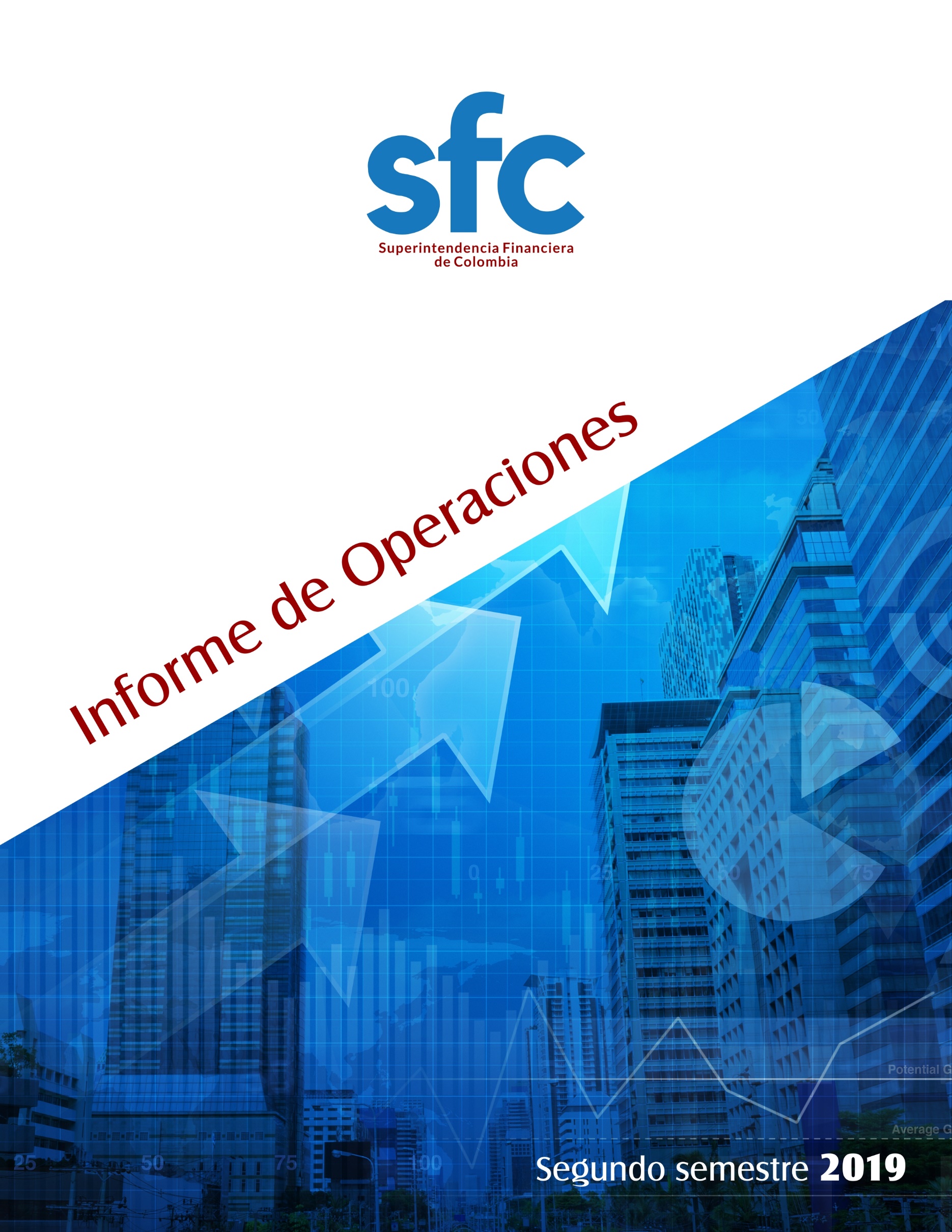 TABLA DE CONTENIDO1.	Introducción	32.	Definiciones	43.	Resultados de la consolidación de los datos por año	53.1.	Resumen general del sistema	53.2.	Comparativo anual número total de operaciones	53.3	Comparativo anual número de operaciones monetarias	63.4	Comparativo anual número de operaciones no monetarias	83.5	Comparativo anual monto de operaciones	94.	Entidades con mayor volumen de operaciones monetarias en 2019	115.	Resultados de la consolidación de los datos del segundo semestre de 2019	125.1	Resumen general del sistema	125.2	Resumen general por canal	126.	Comparativo semestral por tipo de canal	136.1	Comparativo semestral número total de operaciones (monetarias y no monetarias)	136.2	Comparativo semestral número de operaciones monetarias por canal	146.3	Comparativo semestral número de operaciones no monetarias por canal	156.4	Comparativo semestral monto de operaciones por canal	167.	Entidades con mayor volumen de operaciones en el segundo semestre de 2019	188.	Resumen por tipo de canal en el segundo semestre de 2019	198.1	Canal Oficinas	198.2	Canal Cajeros automáticos	208.3	Canal Datáfonos	218.4	Canal Corresponsales	228.5	Canal Internet	238.6	Canal Telefonía móvil	248.7	Canal ACH	258.8	Canal Débito automático	268.9	Canal Audio respuesta	279.	Resumen por tipo de entidad en el segundo semestre de 2019	299.1	Establecimientos bancarios	299.2	Compañías de financiamiento	309.3	Cooperativas financieras	319.4	Administradoras de sistemas de pago de bajo valor	329.5	Sociedades Especializadas en Depósitos y Pagos Electrónicos - SEDPE	339.6	Banco de la República	34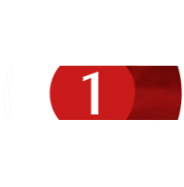 IntroducciónCon el propósito de recopilar información detallada sobre las operaciones monetarias y no monetarias (consultas de saldo) realizadas por los clientes y/o usuarios en los canales dispuestos por las entidades vigiladas, la Superintendencia Financiera de Colombia expidió la Circular Externa 014 del 17 de abril de 2008, modificada por la Circular Externa 050 de 2016, mediante la cual se adoptó el formato número 444 denominado “Transacciones a través de los canales de distribución”.Se consideran canales de distribución: las oficinas de atención al público, los cajeros automáticos, los POS, el sistema de audio respuesta, Internet, telefonía móvil y los pagos automáticos, entre otros.Para contemplar la totalidad de las operaciones realizadas, en el informe se incluyen los corresponsales bancarios reportados a través del formato 534 (antes 398).Las entidades vigiladas por la Superintendencia Financiera de Colombia que deben remitir la información son: los establecimientos bancarios, las compañías de financiamiento, las cooperativas financieras, las administradoras de sistemas de pago de bajo valor, las sociedades especializadas en depósitos y pagos electrónicos SEDPE y el Banco de la República. Es importante aclarar que se pueden presentar variaciones en algunos valores de períodos anteriores debido a cambios reportados por las entidades.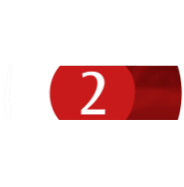 DefinicionesEn el Informe de operaciones se utilizan los siguientes términos:Número de Operaciones Monetarias: cantidad de movimientos, manejo o transferencias de dinero realizados por los clientes y/o usuarios de las entidades durante el periodo.Monto Total de las Operaciones: valor en millones de pesos de los movimientos, manejo o transferencias de dinero realizados por los clientes y/o usuarios de las entidades durante el periodo.Número de Operaciones no Monetarias: cantidad de consultas de saldo realizadas por los clientes de las entidades durante el periodo.Número Total de Operaciones: consolida el número de operaciones monetarias y el número de operaciones no monetarias realizadas por los clientes y/o usuarios de las entidades durante el periodo.Canal: es el medio que utilizan las entidades financieras para prestar sus servicios a los clientes y/o usuarios, tales como: oficinas, cajeros automáticos, Internet, datáfonos, audio respuesta, corresponsales bancarios, telefonía móvil, entre otros.Datáfono (POS): es el dispositivo empleado en establecimientos de comercio para realizar pagos y efectuar otras operaciones, conocido como POS por su sigla en inglés (Point Of Sale). Audio Respuesta (IVR): es el sistema telefónico que de manera interactiva suministra información y permite la realización de operaciones, conocido como IVR por su sigla en inglés (Interactive Voice Response).ACH: es el sistema que permite realizar transferencias electrónicas de dinero entre entidades financieras, mediante una cámara establecida para liquidar y compensar este tipo de movimientos. ACH es el acrónimo en inglés de Automated Clearing House.Pagos Automáticos: son las operaciones monetarias realizadas a través de débitos automáticos autorizados por los clientes de las entidades.Corresponsales Bancarios (CB): son las personas naturales o jurídicas contratadas para prestar servicios financieros a nombre de un establecimiento de crédito, bajo las condiciones establecidas en el Decreto 2672 de 2012.Telefonía Móvil (Banca Móvil): canal en el cual el dispositivo móvil es utilizado para realizar operaciones bien sea asociando su número de línea al servicio, o empleando apps (aplicaciones informáticas diseñadas para ser ejecutadas en teléfonos celulares, tabletas y otros dispositivos móviles)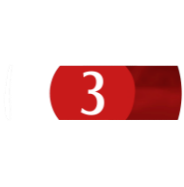 Resultados de la consolidación de los datos por año Resumen general del sistemaDe acuerdo con las cifras reportadas a la SFC, en 2019 el sistema financiero colombiano realizó 8.194.216.577 operaciones; 3.443.444.627 monetarias por $8.272 billones y 4.750.771.950 no monetarias.									           Monto en millones de pesosComparativo anual número total de operacionesEn 2019 el sistema financiero colombiano realizó 8.194.216.577 operaciones (monetarias y no monetarias), con un incremento del 29% frente a 2018. Comparativo anual número de operaciones monetarias y no monetarias(en millones)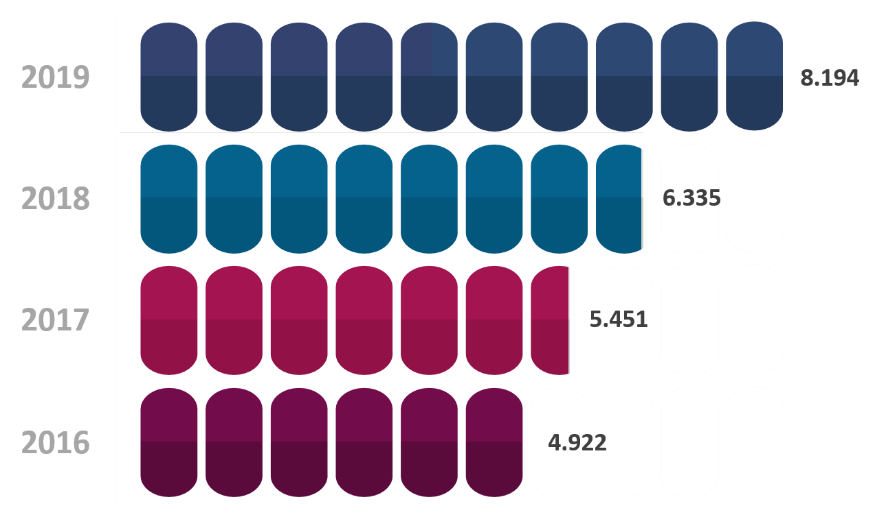 Participación porcentualComparativo anual número de operaciones monetariasEn 2019 el sistema financiero colombiano realizó 3.443.444.627 operaciones monetarias, con un incremento del 19% frente a 2018.Comparativo anual número de operaciones monetarias(en millones)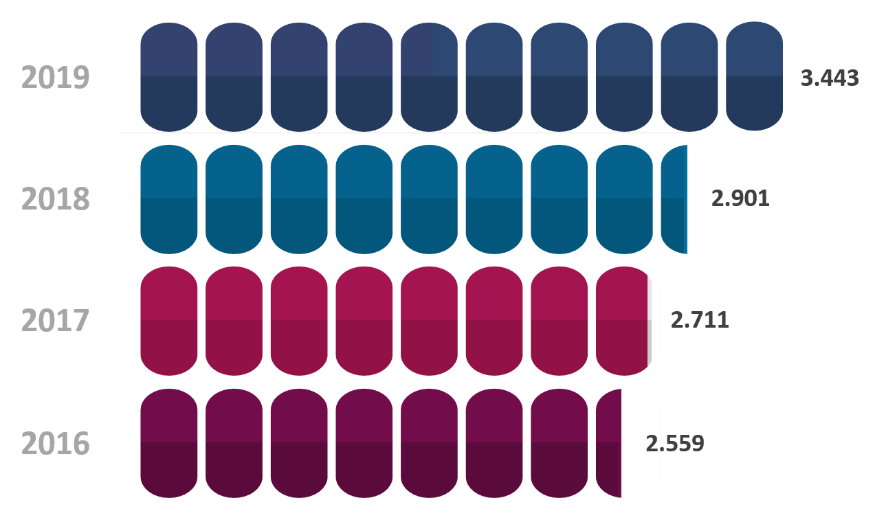 Participación porcentual Comparativo anual número de operaciones no monetariasEn 2019 el sistema financiero colombiano realizó 4.750.771.950 operaciones no monetarias, con un incremento del 38% frente a 2018.Comparativo anual número de operaciones no monetarias(en millones)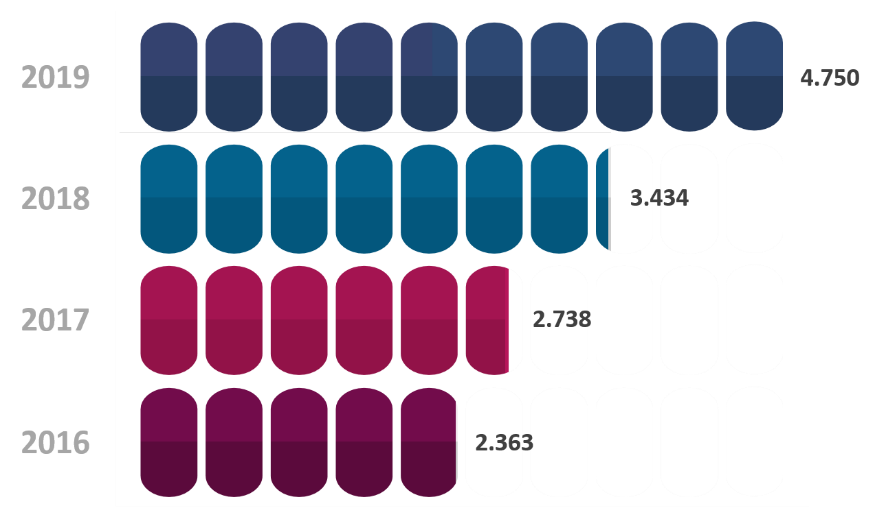 Participación porcentualComparativo anual monto de operacionesEn 2019 el monto de las operaciones realizadas en el sistema financiero colombiano ascendió a $8.272 billones, con un incremento del 15% frente a 2018.        Cifras en millones de pesosComparativo anual monto de operaciones(en billones de $)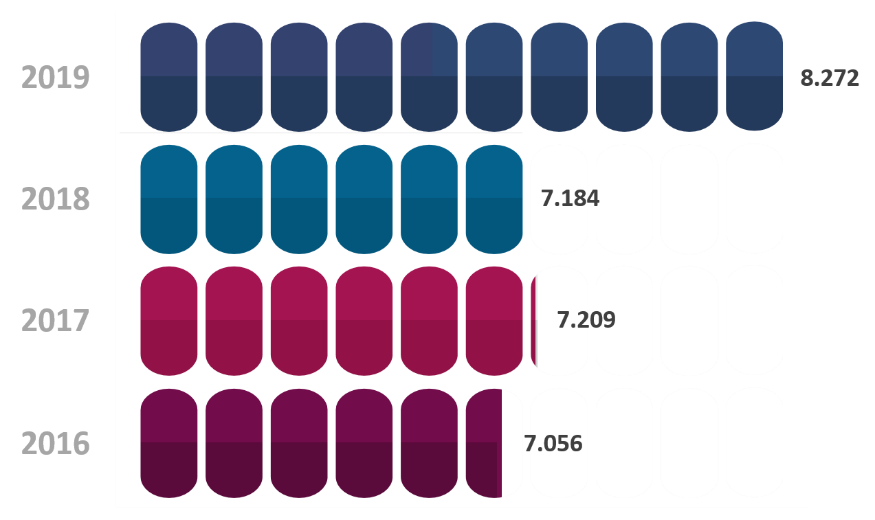 Participación porcentualMonto promedio por operación                                                                                          Cifras en millones de pesos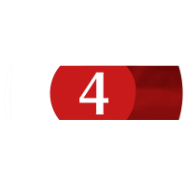 Entidades con mayor volumen de operaciones monetarias en 2019								                    Monto en millones de pesos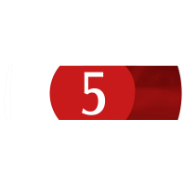 Resultados de la consolidación de los datos del segundo semestre de 2019Resumen general del sistemaDe acuerdo con la información reportada a la SFC, en el segundo semestre de 2019 el sistema financiero colombiano realizó 4.239.223.992 operaciones; 1.776.185.754 monetarias por $4.321 billones y 2.463.038.238 no monetarias.               Monto en millones de pesosResumen general por canalEn el segundo semestre de 2019 el mayor número de operaciones monetarias se realizó en los cajeros automáticos, 407.663.034 por $146 billones.  Por monto de operaciones los primeros lugares los ocupan las oficinas e Internet, con $1.695 y $1.569 billones, respectivamente.                                       Monto en millones de pesos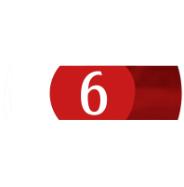 Comparativo semestral por tipo de canalComparativo semestral número total de operaciones (monetarias y no monetarias)Comparativo semestral número de operaciones monetarias y no monetarias(en millones)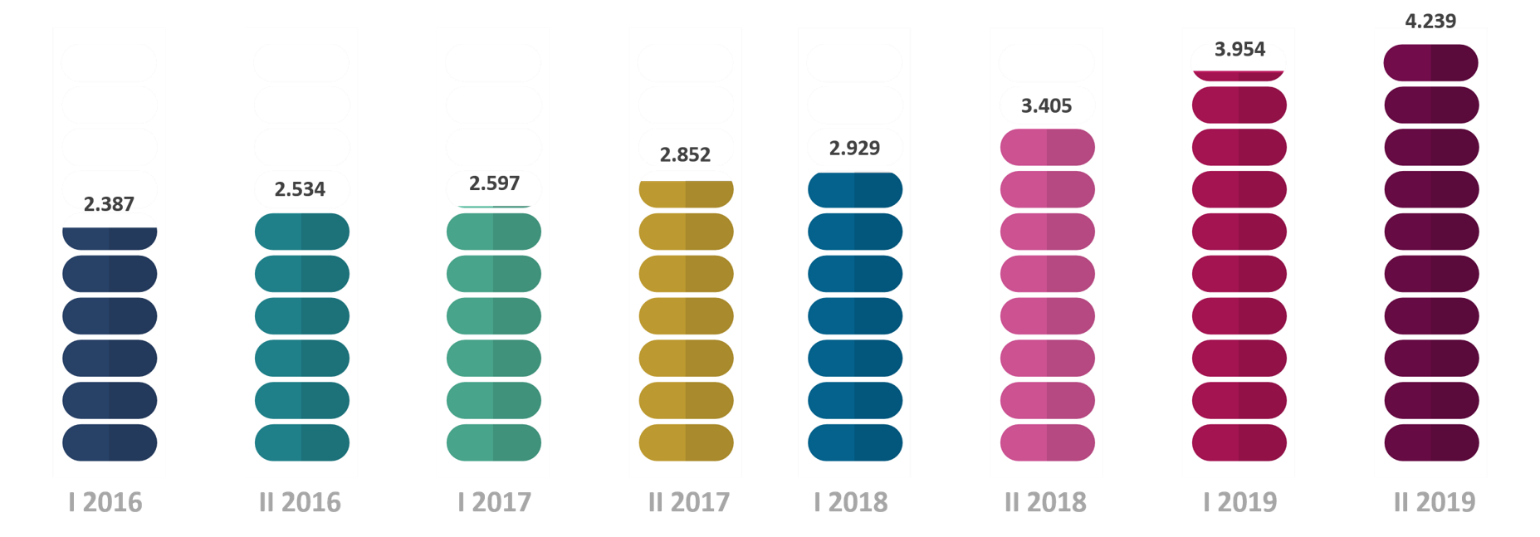 Participación porcentual Comparativo semestral número de operaciones monetarias por canalComparativo semestral número de operaciones monetarias(en millones)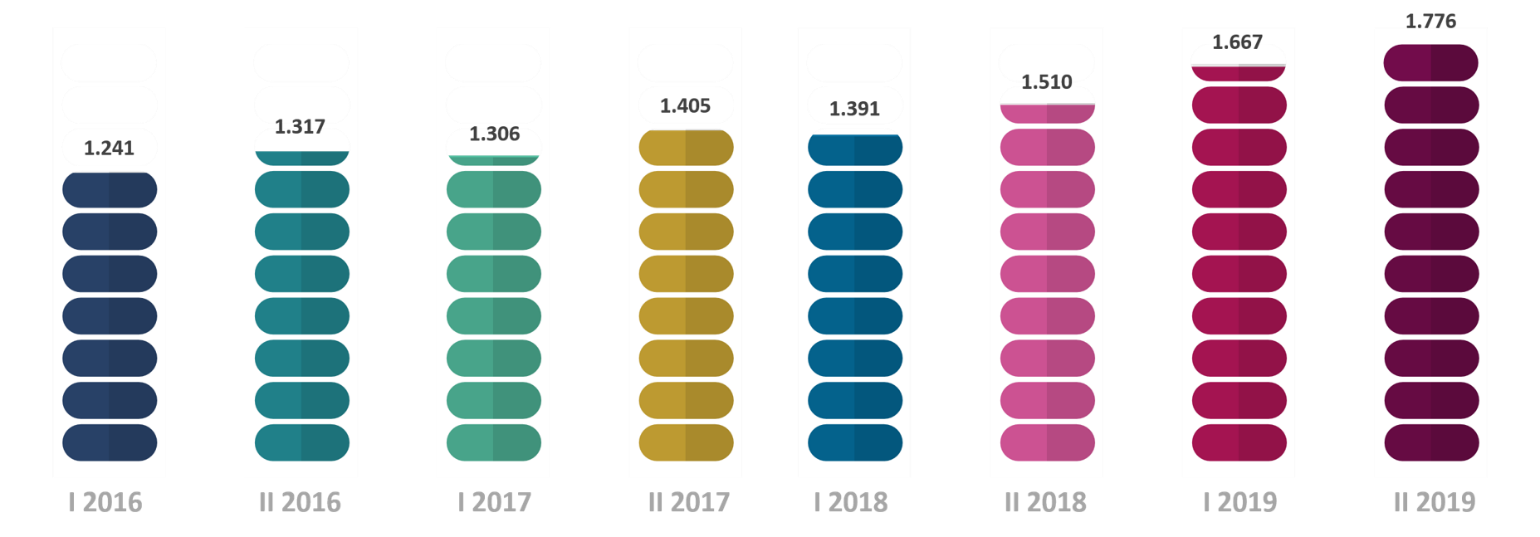 Participación porcentual Comparativo semestral número de operaciones no monetarias por canal Comparativo semestral número de operaciones no monetarias(en millones)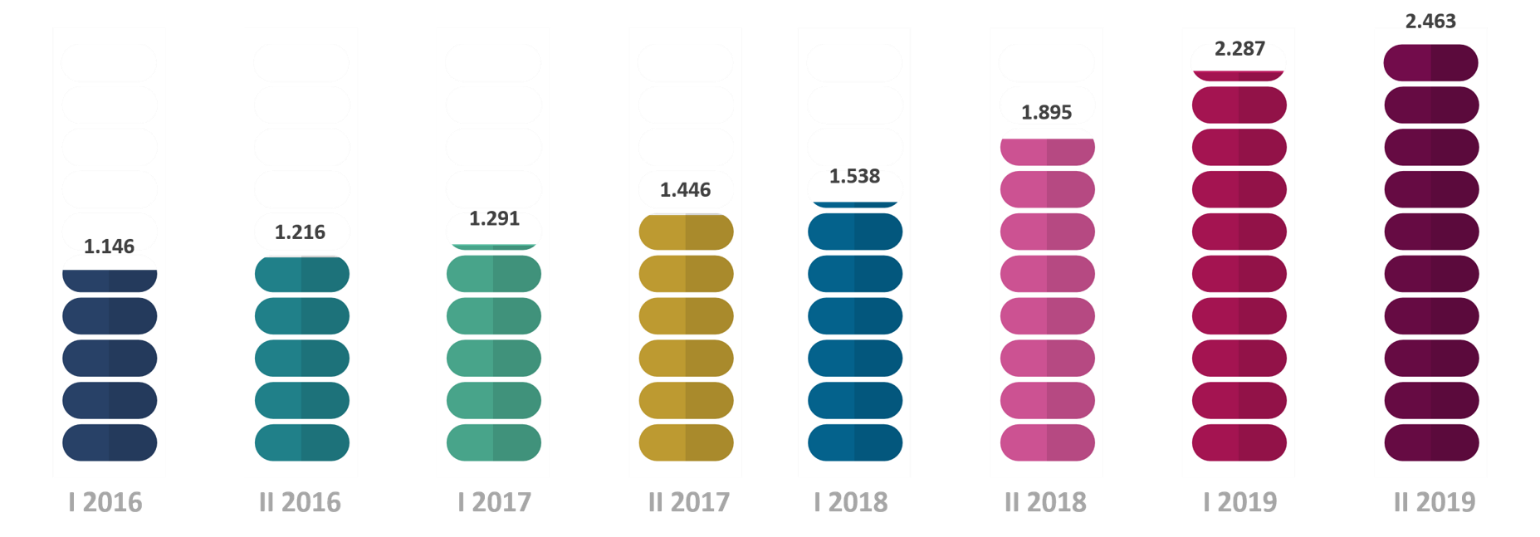 Participación porcentual Comparativo semestral monto de operaciones por canal									                    Cifras en millones de pesosComparativo semestral monto operaciones(en billones de pesos)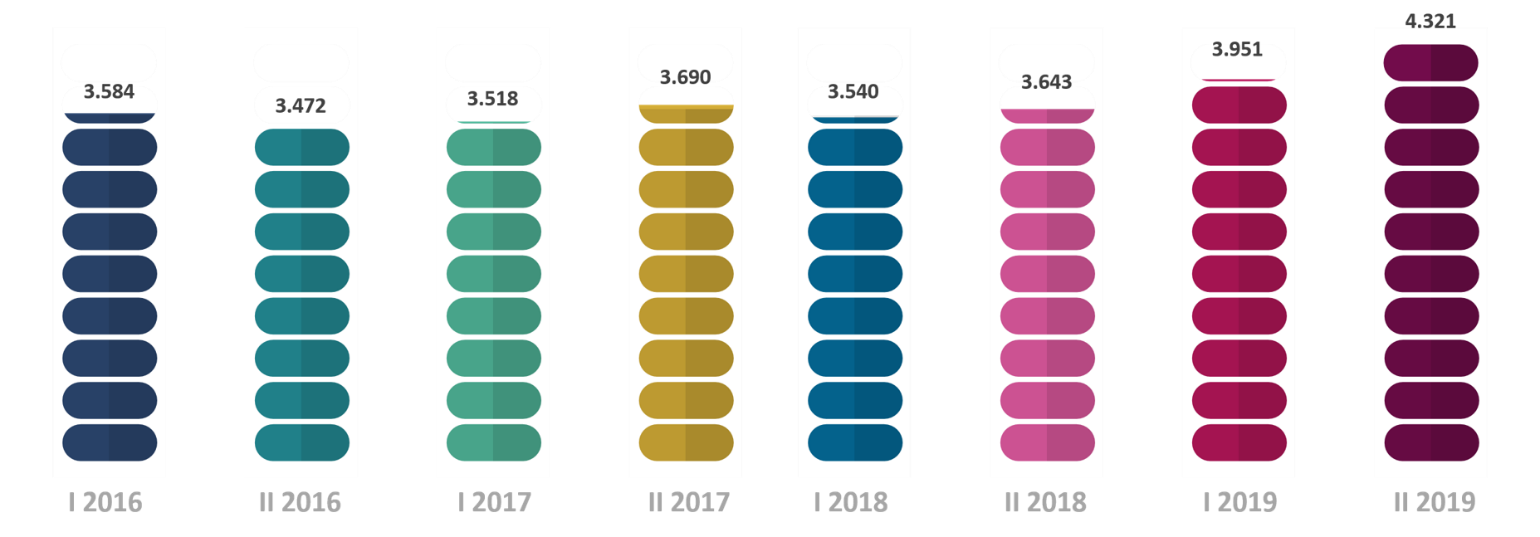 Participación porcentual Monto promedio por operación                                                                                                                                                                      Cifras en millones de pesos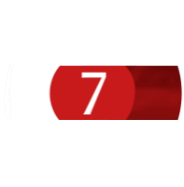 Entidades con mayor volumen de operaciones en el segundo semestre de 2019  									     Monto en millones de pesos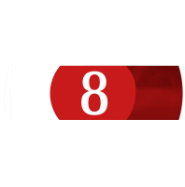 Resumen por tipo de canal en el segundo semestre de 2019Canal OficinasEl sistema financiero cuenta con 6.349 oficinas en las cuales se realizaron 266.814.536 operaciones; 246.252.138 monetarias por $1.569 billones y 20.562.138 no monetarias.     									                  Monto en millones de pesos(*) Entidades que recaudan a través de otras redesCanal Cajeros automáticosEn el sistema financiero operan 16.529 cajeros automáticos en los cuales se realizaron 450.569.019 operaciones; 407.663.034 monetarias por $146 billones y 42.905.985 no monetarias.     Monto en millones de pesos(*) Estas entidades prestan el servicio por cajeros automáticos de red no propia.Canal DatáfonosEn el sistema financiero operan 580.158 datáfonos en los cuales se realizaron 390.857.055 operaciones; 381.685.988 monetarias por $63 billones y 9.171.067 no monetarias.     Monto en millones de pesosCanal CorresponsalesEn el sistema financiero operan 152.953 corresponsales bancarios en los cuales se realizaron 219.801.052 operaciones monetarias por $85 billones.     Monto en millones de pesosCanal InternetEl sistema financiero reportó 826.520.850 operaciones realizadas en el canal internet; 251.695.379 monetarias por $1.695 billones y 574.825.471 no monetarias.     Monto en millones de pesosCanal Telefonía móvilEl sistema financiero reportó 1.900.429.093 operaciones realizadas en el canal telefonía móvil; 125.941.859 operaciones monetarias por $50 billones y 1.774.487.234 no monetarias.     Monto en millones de pesosCanal ACHEl sistema financiero reportó 65.557.078 operaciones monetarias realizadas en el canal ACH por $667 billones.       Monto en millones de pesosCanal Débito automáticoEl sistema financiero reportó 76.331.779 operaciones monetarias realizadas en el canal débito automático por $41 billones.     	               Monto en millones de pesosCanal Audio respuestaEl sistema financiero reportó 42.343.530 operaciones realizadas en el canal audio respuesta; 1.257.187 monetarias por $786.816 millones y 41.086.343 no monetarias.    Monto en millones de pesos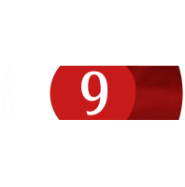 Resumen por tipo de entidad en el segundo semestre de 2019    									           Monto en millones de pesosEstablecimientos bancariosEn los establecimientos bancarios se realizaron 4.180.237.734 operaciones; 1.731.413.922 monetarias por $4.292 billones y 2.448.823.812 no monetarias.En los cajeros automáticos se efectuó el mayor número de operaciones monetarias, 405.740.480 por $145 billones, seguido de los datáfonos con 366.450.354 por $57 billones.  Por monto de operaciones el primer lugar es para Internet con $1.695 billones, le siguen las oficinas con $1.556 billones.       Monto en millones de pesosDetalle de operaciones por entidad        Monto en millones de pesosCompañías de financiamientoLas compañías de financiamiento reportaron 46.206.975 operaciones; 34.851.279 monetarias por $21 billones y 11.355.696 no monetarias. El mayor número de operaciones monetarias se registró en los datáfonos con 13.908.928 por $5 billones.      Monto en millones de pesosDetalle de operaciones por entidad Monto en millones de pesosCooperativas financierasLas cooperativas financieras reportaron 8.639.499 operaciones; 7.848.086 monetarias por $7 billones y 791.413 no monetarias.En las oficinas se efectuó el mayor número de operaciones monetarias, 4.709.209 operaciones por $5 billones.     Monto en millones de pesosDetalle de operaciones por entidad   Monto en millones de pesosAdministradoras de sistemas de pago de bajo valor Las administradoras de sistemas de pago de bajo valor (Redeban, Credibanco, ACH Colombia, ATH, Tecnibanca, Assenda Red y Visionamos) reportaron 928.422.857 operaciones; 913.200.605 monetarias por $780 billones y 15.222.252 no monetarias.El mayor número de operaciones monetarias se realizó en los datáfonos, 656.628.738 por $80 billones. Los mayores montos se transaron por débitos automáticos con $667 billones.                                                                                                                                                       Monto en millones de pesosDetalle de operaciones por entidad								                           Monto en millones de pesosSociedades Especializadas en Depósitos y Pagos Electrónicos - SEDPE  Las SEDPE reportaron 4.177.065 operaciones; 2.090.096 monetarias por $92.430 millones y 2.086.969 no monetarias.    Monto en millones de pesosDetalle de Operaciones por Entidad         Monto en millones de pesosBanco de la RepúblicaEl Banco de la República reportó 6.223.686 operaciones monetarias realizadas por el canal ACH por $122 billones.CanalCantidadNúmero total de operaciones (monetarias y no monetarias)Monto de operacionesInternet01.678.442.8533.383.029.739Oficinas6.349535.847.2132.899.371.421ACH0121.922.8131.251.290.348Cajeros Automáticos16.529902.597.770287.826.100Corresponsales Bancarios152.953405.300.228154.225.359Datáfonos580.158753.652.234119.803.097Telefonía Móvil03.567.658.10792.038.203Débito Automático0143.394.08083.643.487Audio Respuesta085.401.2791.704.325Total8.194.216.577$8.272.932.083Número total de operaciones (monetarias y no monetarias)Número total de operaciones (monetarias y no monetarias)Número total de operaciones (monetarias y no monetarias)Número total de operaciones (monetarias y no monetarias)Número total de operaciones (monetarias y no monetarias)Número total de operaciones (monetarias y no monetarias)CanalCanal2016201720182019Telefonía MóvilTelefonía Móvil197.331.398330.765.4502.382.503.6053.567.658.107InternetInternet2.295.131.7902.574.088.2411.301.200.4931.678.442.853Cajeros AutomáticosCajeros Automáticos762.647.270814.174.526818.967.783902.597.770DatáfonosDatáfonos516.613.837565.029.230636.258.594753.652.234OficinasOficinas649.196.062606.302.762550.542.211535.847.213Corresponsales BancariosCorresponsales Bancarios184.076.395234.218.127325.164.435405.300.228Débito AutomáticoDébito Automático106.835.895109.646.525122.359.408143.394.080ACHACH111.933.940103.935.138112.087.019121.922.813Audio RespuestaAudio Respuesta98.449.892112.475.90386.397.09985.401.279Total4.922.216.4794.922.216.4795.450.635.9026.335.480.6478.194.216.577% Número total de operaciones - monetarias y no monetarias por canal% Número total de operaciones - monetarias y no monetarias por canal% Número total de operaciones - monetarias y no monetarias por canal% Número total de operaciones - monetarias y no monetarias por canal% Número total de operaciones - monetarias y no monetarias por canalCanal2016201720182019Telefonía Móvil4%6%38%44%Internet47%47%21%20%Cajeros Automáticos15%15%13%11%Datáfonos10%10%10%9%Oficinas13%11%9%7%Corresponsales Bancarios4%4%5%5%Débito Automático2%2%2%2%ACH2%2%2%1%Audio Respuesta2%2%1%1%Total100%100%100%100%Canal  2016  2017  2018  2019  Cajeros Automáticos 668.367.441718.525.101727.895.531813.930.417 Datáfonos 495.301.520541.502.510593.217.165734.822.952 Internet 353.443.515397.572.408379.160.841502.239.847 Oficinas 600.638.564560.840.498507.130.551495.892.684 Corresponsales Bancarios 184.076.395234.218.127325.164.435405.300.228 Telefonía Móvil 33.444.24941.070.414130.883.091223.247.931 Débito Automático 106.835.895109.646.525122.359.408143.394.080 ACH 111.933.940103.935.138112.087.019121.922.813 Audio Respuesta 5.099.1714.667.0333.194.3122.693.675Total2.559.140.690 2.711.977.754 2.901.092.353 3.443.444.627 % Número de operaciones monetarias por canal% Número de operaciones monetarias por canal% Número de operaciones monetarias por canal% Número de operaciones monetarias por canal% Número de operaciones monetarias por canalCanal2016201720182019Cajeros Automáticos26%26%25%24%Datáfonos19%20%20%21%Internet14%15%13%15%Oficinas23%21%17%14%Corresponsales Bancarios7%9%11%12%Telefonía Móvil1%2%5%6%Débito Automático4%4%4%4%ACH4%4%4%4%Total100%100%100%100%Canal2016201720182019Telefonía Móvil163.887.149289.695.0362.251.620.5143.344.410.176Internet1.941.688.2752.176.515.833922.039.6521.176.203.006Cajeros Automáticos94.279.82995.649.42591.072.25288.667.353Audio Respuesta93.350.721107.808.87083.202.78782.707.604Oficinas48.557.49845.462.26443.411.66039.954.529Datáfonos21.312.31723.526.72043.041.42918.829.282Total2.363.075.7892.738.658.1483.434.388.2944.750.771.950% Operaciones no monetarias por canal% Operaciones no monetarias por canal% Operaciones no monetarias por canal% Operaciones no monetarias por canal% Operaciones no monetarias por canalCanal20162017201820192019Telefonía Móvil7%11%66%70%70%Internet82%79%27%25%25%Cajeros Automáticos4%3%3%2%2%Audio Respuesta4%4%2%2%2%Oficinas2%2%1%1%1%Datáfonos1%1%1%0%0%Total100%100%100%100%100%Canal2016201720182019Internet2.314.534.0882.555.789.1012.761.517.2273.383.029.739Oficinas3.323.542.6263.111.847.6822.690.714.9152.899.371.421ACH997.307.2561.050.842.0601.136.495.7381.251.290.348Cajeros Automáticos214.755.920241.080.110254.248.951287.826.100Corresponsales Bancarios56.761.64078.804.312113.400.857154.225.359Datáfonos89.717.69795.218.701101.751.595119.803.097Telefonía Móvil6.221.32011.074.90657.068.15992.038.203Débito Automático51.487.83962.137.34966.921.26983.643.487Audio Respuesta2.480.9292.381.2172.096.6061.704.325Total$7.056.809.318$7.209.175.443$7.184.215.320$8.272.932.083% Monto de operaciones por canal% Monto de operaciones por canal% Monto de operaciones por canal% Monto de operaciones por canal% Monto de operaciones por canalCanal2016201720182019Internet33%35%38%41%Oficinas47%43%37%35%ACH14%15%16%15%Cajeros Automáticos3%3%4%3%Corresponsales Bancarios1%1%2%2%Datáfonos1%1%1%1%Telefonía Móvil0%0%1%1%Débito Automático1%1%1%1%Total100%100%100%100%Canal2016201720182019ACH     8,91    10,11    10,14    10,26 Internet     6,55      6,43      7,28      6,74 Oficinas     5,53      5,55      5,31      5,85 Audio Respuesta     0,49      0,51      0,66      0,63 Débito Automático     0,48      0,57      0,55      0,58 Telefonía Móvil     0,19      0,27      0,44      0,41 Corresponsales Bancarios     0,31      0,34      0,35      0,38 Cajeros Automáticos     0,32      0,34      0,35      0,35 Datáfonos     0,18      0,18      0,17      0,16 No.EntidadNúmero de operaciones monetariasNúmero de operaciones no monetariasNúmero total de operacionesMonto de operaciones1Bancolombia1.445.498.6463.330.315.9774.775.814.6232.715.209.7872Banco Davivienda483.675.478288.963.894772.639.3721.325.408.8783BBVA Colombia321.539.477302.084.379623.623.856713.677.9704Banco de Bogotá260.905.331384.084.230644.989.5611.059.719.5145Banco Colpatria (Scotiabank)171.365.52185.652.463257.017.984218.500.5826Banco AV Villas122.344.55476.897.611199.242.165124.347.1487Banco Caja Social114.226.92035.630.983149.857.903148.569.2938Banco de Occidente109.651.35945.512.455155.163.8141.005.720.8939Banco Agrario83.340.14852.819.682136.159.830126.834.93810Banco Popular78.167.65711.352.62289.520.279153.011.26111Tuya48.029.94519.796.96767.826.91218.958.68112Itaú44.727.79136.922.87681.650.667164.608.09513Banco GNB Sudameris26.215.1179.635.23335.850.350154.147.44714Banco Falabella 22.343.28031.789.33954.132.61914.723.02415Citibank20.323.0781.053.54721.376.625214.642.62816Giros & Finanzas C.F.16.397.462883.70717.281.16910.853.87317Banco Serfinanza 14.930.33324.990.54639.920.8796.514.86018Bancoomeva9.922.6981.030.11710.952.81517.690.13119Banco Mundo Mujer 7.264.818250.9917.515.8094.242.99920Banco Pichincha 6.999.8952.843.0819.842.97618.081.211TotalTotal3.407.869.508  4.742.510.700 8.150.380.208 $8.215.463.223 CanalCantidadNúmero total de operacionesMonto de operacionesInternet0826.520.8501.695.875.248Oficinas6.349266.814.5361.569.683.907ACH065.557.078667.024.916Cajeros Automáticos16.529450.569.019146.621.801Corresponsales Bancarios152.953219.801.05285.976.589Datáfonos580.158390.857.05563.256.975Telefonía Móvil01.900.429.09350.767.969Débito Automático076.331.77941.870.562Audio Respuesta042.343.530786.816Total4.239.223.9924.321.864.787CanalNúmero de operaciones monetariasNúmero de operaciones no monetariasNúmero total de operacionesMonto de operacionesCajeros Automáticos407.663.03442.905.985450.569.019146.621.801Datáfonos381.685.9889.171.067390.857.05563.256.975Internet251.695.379574.825.471826.520.8501.695.875.248Oficinas246.252.39820.562.138266.814.5361.569.683.907Corresponsales Bancarios219.801.0520219.801.05285.976.589Telefonía Móvil125.941.8591.774.487.2341.900.429.09350.767.969Débito Automático76.331.779076.331.77941.870.562ACH65.557.078065.557.078667.024.916Audio Respuesta1.257.18741.086.34342.343.530786.816Total1.776.185.7542.463.038.2384.239.223.992$4.321.864.787CanalI 2016II 2016I 2017II 2017I 2018II 2018I 2019II 2019Telefonía Móvil84.547.821112.783.577142.584.287188.181.1631.069.171.0941.313.332.5111.667.229.0141.900.429.093Internet1.119.286.7231.175.845.0671.222.522.2591.351.565.982582.546.069718.654.424851.922.003826.520.850Cajeros Automáticos365.028.507397.618.763389.903.650424.270.876402.381.662416.586.121452.028.751450.569.019Datáfonos243.903.348272.710.489268.759.139296.270.091298.382.117337.876.477362.795.179390.857.055Oficinas335.950.095313.245.967304.883.810301.418.952273.483.370277.058.841269.032.677266.814.536Corresponsales Bancarios84.891.79899.184.597107.620.490126.597.637150.192.998174.971.437185.499.176219.801.052Débito Automático52.282.06654.553.82953.040.58656.605.93956.310.02666.049.38267.062.30176.331.779ACH53.979.43657.954.50449.227.77354.707.36554.263.21957.823.80056.365.73565.557.078Audio Respuesta47.889.42250.560.47059.421.08853.054.81543.253.11443.143.98543.057.74942.343.530Total2.387.759.2162.534.457.2632.597.963.0822.852.672.8202.929.983.6693.405.496.9783.954.992.5854.239.223.992% Número de operaciones monetarias y no monetarias por canal% Número de operaciones monetarias y no monetarias por canal% Número de operaciones monetarias y no monetarias por canal% Número de operaciones monetarias y no monetarias por canal% Número de operaciones monetarias y no monetarias por canal% Número de operaciones monetarias y no monetarias por canal% Número de operaciones monetarias y no monetarias por canal% Número de operaciones monetarias y no monetarias por canal% Número de operaciones monetarias y no monetarias por canalCanalI 2016II 2016I 2017II 2017I 2018II 2018I 2019II 2019Telefonía Móvil4%4%5%7%36%39%42%45%Internet47%46%47%47%20%21%22%19%Cajeros Automáticos15%16%15%15%14%12%11%11%Datáfonos10%11%10%10%10%10%9%9%Corresponsales Bancarios14%12%12%11%9%8%7%6%Oficinas4%4%4%4%5%5%5%5%Débito Automático2%2%2%2%2%2%2%2%ACH2%2%2%2%2%2%1%2%Audio Respuesta2%2%2%2%1%1%1%1%Total100%100%100%100%100%100%100%100%CanalI 2016II 2016I 2017II 2017I 2018II 2018I 2019II 2019Cajeros Automáticos318.625.110349.742.331342.392.564376.132.537356.755.449371.140.082406.267.383407.663.034Datáfonos235.268.399260.033.121257.146.983284.355.527282.963.987310.253.178353.136.964381.685.988Internet166.679.939186.763.576190.511.959207.060.449183.459.543195.701.298250.544.468251.695.379Oficinas313.096.138287.542.426283.109.569277.730.929249.002.515258.128.036249.640.286246.252.398Corresponsales Bancarios84.891.79899.184.597107.620.490126.597.637150.192.998174.971.437185.499.176219.801.052Telefonía Móvil14.164.20719.280.04220.697.62320.372.79156.418.04374.465.04897.306.072125.941.859Débito Automático52.282.06654.553.82953.040.58656.605.93956.310.02666.049.38267.062.30176.331.779ACH53.979.43657.954.50449.227.77354.707.36554.263.21957.823.80056.365.73565.557.078Audio Respuesta2.515.3042.583.8672.441.2732.225.7601.696.3861.497.9261.436.4881.257.187Total1.241.502.3971.317.638.2931.306.188.8201.405.788.9341.391.062.1661.510.030.1871.667.258.8731.776.185.754% Número de operaciones monetarias por canal% Número de operaciones monetarias por canal% Número de operaciones monetarias por canal% Número de operaciones monetarias por canal% Número de operaciones monetarias por canal% Número de operaciones monetarias por canal% Número de operaciones monetarias por canal% Número de operaciones monetarias por canal% Número de operaciones monetarias por canalCanalI 2016II 2016I 2017II 2017I 2018II 2018I 2019II 2019Cajeros Automáticos26%27%26%27%26%25%24%23%Datáfonos19%20%20%20%20%21%21%21%Internet13%14%15%15%13%13%15%14%Oficinas25%22%22%20%18%17%15%14%Corresponsales Bancarios7%8%8%9%11%12%11%12%Telefonía Móvil1%12%1%4%5%6%7%Débito Automático4%4%4%4%4%4%4%4%ACH4%4%4%4%4%4%3%4%Total100%100%100%100%100%100%100%100%CanalI 2016II 2016I 2017II 2017I 2018II 2018I 2019II 2019Telefonía Móvil70.383.61493.503.535121.886.664167.808.3721.012.753.0511.238.867.4631.569.922.9421.774.487.234Internet952.606.784989.081.4911.032.010.3001.144.505.533399.086.526522.953.126601.377.535574.825.471Cajeros Automáticos46.403.39747.876.43247.511.08648.138.33945.626.21345.446.03945.761.36842.905.985Audio Respuesta45.374.11847.976.60356.979.81550.829.05541.556.72841.646.05941.621.26141.086.343Oficinas22.853.95725.703.54121.774.24123.688.02324.480.85518.930.80519.392.39120.562.138Datáfonos8.634.94912.677.36811.612.15611.914.56415.418.13027.623.2999.658.2159.171.067Total1.146.256.8191.216.818.9701.291.774.2621.446.883.8861.538.921.5031.895.466.7912.287.733.7122.463.038.238% Número de operaciones no monetarias por canal% Número de operaciones no monetarias por canal% Número de operaciones no monetarias por canal% Número de operaciones no monetarias por canal% Número de operaciones no monetarias por canal% Número de operaciones no monetarias por canal% Número de operaciones no monetarias por canal% Número de operaciones no monetarias por canal% Número de operaciones no monetarias por canalCanalI 2016II 2016I 2017II 2017I 2018II 2018I 2019II 2019Telefonía Móvil6%8%9%12%66%65%69%72%Internet83%81%80%79%26%28%26%23%Cajeros Automáticos4%4%4%3%3%2%2%2%Audio Respuesta4%4%4%4%3%2%2%2%Oficinas2%2%2%2%2%1%1%1%Datáfonos1%1%1%1%1%1%0%0%Total100%100%100%100%100%100%100%100%CanalI 2016II 2016I 2017II 2017I 2018II 2018I 2019II 2019Internet1.193.235.8701.121.298.2171.245.808.6851.309.980.4161.340.925.6931.420.591.5331.687.154.4901.695.875.248Oficinas1.722.787.3721.600.755.2531.545.249.7271.566.597.9541.377.687.1451.313.027.7691.329.687.5141.569.683.907ACH471.110.061526.197.194502.202.958548.639.101542.035.641594.460.096584.265.432667.024.916Cajeros Automáticos100.404.466114.351.453112.717.002128.363.108123.873.036130.375.915141.204.299146.621.801Corresponsales Bancarios24.910.20931.851.43134.372.21044.432.10250.451.01962.949.83868.248.76985.976.589Datáfonos42.465.34747.252.35044.813.29450.405.40748.878.78052.872.81456.546.12163.256.975Telefonía Móvil2.318.5543.902.7654.818.3796.256.52625.257.34831.810.81041.270.23450.767.969Débito Automático25.830.14925.657.68927.444.28334.693.06630.764.15336.157.11541.772.92441.870.562Audio Respuesta1.134.1611.346.7681.135.3611.245.8551.091.0651.005.541917.509786.816Total3.584.196.1943.472.613.1243.518.561.9023.690.613.5403.540.963.8843.643.251.4363.951.067.2964.321.864.787% Monto de Operaciones por Canal% Monto de Operaciones por Canal% Monto de Operaciones por Canal% Monto de Operaciones por Canal% Monto de Operaciones por Canal% Monto de Operaciones por Canal% Monto de Operaciones por Canal% Monto de Operaciones por Canal% Monto de Operaciones por CanalCanalI 2016II 2016I 2017II 2017I 2018II 2018I 2019II 2019Internet33%32%35%35%38%39%43%39%Oficinas48%46%44%42%39%36%34%36%ACH13%15%14%15%15%16%15%15%Cajeros Automáticos3%3%3%3%3%4%4%3%Corresponsales Bancarios1%1%1%1%1%2%2%2%Datáfonos1%1%1%1%1%1%1%1%Telefonía Móvil0%0%0%0%1%1%1%1%Débito Automático1%1%1%1%1%1%1%1%Total100%100%100%100%100%100%100%100%CanalI 2016II 2016I 2017II 2017I 2018II 2018I 2019II 2019ACH8,739,0810,2010,039,9910,2810,3710,17Internet7,166,006,546,337,317,266,736,74Oficinas5,505,575,465,645,535,095,336,37Audio Respuesta0,450,520,470,560,640,670,640,63Débito Automático0,490,470,520,610,550,550,620,55Telefonía Móvil0,160,200,230,310,450,430,420,40Corresponsales Bancarios0,290,320,320,350,340,360,370,39Cajeros Automáticos0,320,330,330,340,350,350,350,36Datáfonos0,180,180,170,180,170,170,160,17No.EntidadNúmero de operaciones monetariasNúmero de operaciones no monetariasNúmero total de operacionesMonto de operaciones1Bancolombia717.439.8101.683.526.0742.400.965.8841.464.168.5012Banco Davivienda259.470.246178.242.997437.713.243713.828.7703BBVA Colombia173.943.470163.652.469337.595.939384.973.5454Banco de Bogotá136.514.369197.944.772334.459.141531.957.0555Banco Colpatria (Scotiabank)89.061.48845.529.810134.591.298109.772.9586Banco AV Villas62.789.23938.456.306101.245.54564.413.9147Banco Caja Social59.984.09818.216.20778.200.30578.926.2418Banco de Occidente56.640.30323.999.67480.639.977479.600.5839Banco Agrario48.537.71229.984.29078.522.00265.719.35410Banco Popular40.690.2825.787.70846.477.99080.650.61811Tuya24.457.04610.684.26535.141.3119.959.91612Itaú23.925.64920.645.86144.571.51083.632.19913Banco GNB Sudameris12.809.3714.899.29117.708.66276.338.45514Banco Falabella 11.696.14716.517.85028.213.9978.002.96715Citibank10.475.672530.34611.006.018106.211.48716Giros & Finanzas C.F.8.487.532478.4468.965.9785.711.84017Banco Serfinanza 7.753.09316.512.77624.265.8693.538.43118Bancoomeva5.044.894659.0995.703.9939.500.74119Banco Mundo Mujer 3.644.524140.7663.785.2902.195.46320Banco Pichincha3.483.4491.454.5594.938.0089.463.268TotalTotal1.756.848.394  2.457.863.566 4.214.711.960 $4.288.566.317 No.EntidadNúmero de operaciones monetariasNúmero de operaciones no monetariasNúmero total de operacionesMonto de operacionesNúmero de oficinas1Banco Agrario21.438.3213.817.02025.255.34136.410.3407872Bancolombia49.146.001225.35649.371.357632.945.8676863Banco de Bogotá25.134.149527.36925.661.518157.310.3596654Banco Davivienda39.882.495218.79340.101.288315.864.4505285BBVA Colombia10.465.2767.24010.472.51669.806.1434606Banco AV Villas14.526.646640.35615.167.00222.210.5723157Banco Popular7.808.5871.213.3259.021.91222.583.2632948Giros & Finanzas C.F.6.556.11730.8516.586.9684.911.7532909Banco Caja Social19.143.8885.087.35624.231.24437.311.16127110Bancamía 2.071.94216.2842.088.2261.375.36921911Banco Colpatria (Scotiabank)9.375.379877.36610.252.74523.209.07721812Banco De Occidente9.820.276332.84810.153.124172.505.91821013Banco Mundo Mujer 3.063.39134.6413.098.0322.145.44417914Banco W 2.602.88802.602.8882.232.53914615Banco GNB Sudameris7.351.2662.268.0869.619.35220.981.28312716Itaú2.744.6161.374.6504.119.26619.987.22312517Bancompartir 418.527223.214641.741551.61110418Crezcamos93.78688.526182.31240.7459719Banco Falabella 4.712.057371.8265.083.8834.332.5579120Bancoomeva1.810.08501.810.0854.478.6028521Cotrafa Financiera1.721.00901.721.0091.016.7915722Confiar Cooperativa Financiera1.734.08082.4791.816.5592.036.4155723Cooperativa Financiera de Antioquia257.8730257.873486.2394724Banco Pichincha 2.102.4491.9072.104.3562.720.4224625JFK Cooperativa Financiera812.55048.753861.3031.341.1754126Financiera Juriscoop C.F.382.770218382.9882.153.9004027Financiera Pagos Internacionales 1.56701.56799.9992928Coltefinanciera74.490074.490765.3122229Banco Serfinanza 213.7962.544.1902.757.9861.602.4272130Coofinep Cooperativa Financiera183.6971183.698332.2002031Credifinanciera 4.0353.9928.027114.7081432Finandina106.9080106.908458.4251333Coopcentral129.856525.489655.345796.3301234Financiera Dann Regional342034232.9161235Citibank53.646053.6464.102.816736Arco Grupo Bancoldex613061321.542237Banco Santander1.41401.414355.201138Tuya305.2100305.21050.854139Multibank40024021.941140Credifamilia*0000641GM Financial Colombia* 0000142RCI Colombia*0000143La Hipotecaria*00001Total246.252.39820.562.138266.814.5361.569.683.9076.349No.EntidadNúmero de operaciones monetariasNúmero de operaciones no MonetariasNúmero total de operacionesMonto de operacionesNúmero de cajeros automáticos1Bancolombia164.239.11719.567.624183.806.74158.588.9025.0902Banco Davivienda55.264.4686.302.39761.566.86522.033.7232.1863Banco de Bogotá37.703.3552.801.93340.505.28813.166.7321.8024BBVA Colombia43.751.7132.621.99746.373.71015.833.7541.3615Banco Popular20.544.1201.313.70121.857.8217.171.9108166Banco Colpatria (Scotiabank)16.592.3072.974.06819.566.3756.771.5387747Banco Caja Social20.018.4573.409.81923.428.2766.647.3327378Banco AV Villas22.954.2291.812.37924.766.6087.630.8795879Banco De Occidente7.666.012432.4758.098.4872.677.07733010Itaú4.938.362199.0915.137.4532.761.77614711Banco Falabella1.674.997171.0121.846.009410.4776712Banco Pichincha532.147195.504727.651275.5744613Credifinanciera24.0551.18025.23515.033214Banco Agrario*6.141.584618.8916.760.475650.840 015Banco GNB Sudameris*2.275.253277.8812.553.134609.519 016Bancoomeva*810.55959.556870.115251.403 017Tuya*648.4210648.421251.893018Financiera Juriscoop C.F. *445.56020.013465.573461.962019Confiar Cooperativa Financiera*386.36059.696446.05684.653 020Banco Serfinanza*262.91131.452294.36391.343 021Giros & Finanzas C.F.*172.5308.151180.68154.606022Cotrafa Financiera*145.44816.483161.93140.029 023Finandina*145.088590145.67851.623 024Cooperativa Financiera De Antioquia*102.9100102.91027.187 025Banco Mundo Mujer* 80.0701.99582.06518.114 026Bancamía* 67.3792.00769.38614.809 027Coopcentral*53.7304.94258.67223.793 028Coofinep Cooperativa Financiera*14.11489515.0092.965029Coltefinanciera*5.5991685.7671.895030Aval Soluciones Digitales* 1.61201.612310031Bancompartir* 51885603116 032Multibank*4904917 033Tecnibanca 00002.584Total407.663.03442.905.985450.569.019$146.621.801 16.529No.EntidadNúmero de operaciones monetariasNúmero de operaciones no monetariasNúmero total de operacionesMonto de operacionesNúmero de datáfonos1Bancolombia134.198.7323.684.542137.883.27417.527.4242.3182Banco de Bogotá21.853.71624.48321.878.1993.235.2752.0503Banco AV Villas9.749.830606.29010.356.1203.322.8749664Bancoomeva1.293.9209.2241.303.144339.9072215Tuya13.564.117013.564.1175.736.2171156Banco Pichincha197.77430.261228.03531.928767Banco Davivienda63.526.4392.055.47465.581.9139.859.894 08BBVA Colombia36.009.784036.009.7844.548.085 09Banco Colpatria (Scotiabank)35.411.867035.411.8675.459.136 010Banco de Occidente15.707.089015.707.0896.154.969 011Banco Agrario11.826.811104.87611.931.687472.389 012Banco Caja Social9.756.221654.04410.410.2651.135.619 013Itaú7.890.66007.890.6601.290.970014Banco Serfinanza6.725.44306.725.4431.707.601 015Banco Popular5.576.923132.9115.709.834852.478 016Banco Falabella 2.544.9791.751.7194.296.698903.362 017Citibank2.207.49902.207.499223.236 018Banco GNB Sudameris1.470.18121.3391.491.520198.577 019Movii 955.8370955.83740.305 020Finandina332.3220332.32276.544 021Confiar Cooperativa Financiera207.4481.499208.94729.125 022Cotrafa Financiera113.50782.493196.00039.567 023Financiera Juriscoop C.F.172.7660172.76624.220 024Giros & Finanzas C.F.156.3510156.35120.551 025Banco Mundo Mujer 104.1641.632105.7969.907 026Cooperativa Financiera de Antioquia44.339044.3395.909 027Credifinanciera35.527635.5333.969 028Coopcentral23.7639.60733.3702.307 029Coltefinanciera15.69427415.9682.318 030Bancamía 6.66206.6621.605 031Coofinep Cooperativa Financiera5.4953935.888683 032Multibank480488 033Tecnipagos8008001634Credibanco0000325.32835Redeban Multicolor 0000242.96336Assenda Red 00004.75237Visionamos00001.353Total381.685.9889.171.067390.857.055 $63.256.975 580.158No.EntidadNúmero de operaciones monetariasMonto de operacionesNúmero de corresponsales1Banco de Occidente14.049.2602.892.44819.7642Banco Colpatria (Scotiabank)12.660.1671.791.03216.8433BBVA Colombia805.655613.29415.8934Bancolombia140.129.47666.739.44615.5665Banco Davivienda8.346.4471.197.99412.7016Cooperativa Financiera de Antioquia866.26593.63911.6357Bancamía 260.44265.22611.0578Banco Agrario4.536.4611.322.89010.1929Banco de Bogotá13.519.6562.530.0549.32110Citibank1.961.609209.3128.74311Movii237.89819.8224.88912Banco AV Villas3.272.467877.2954.69713Banco W 169.89845.5453.86814Giros & Finanzas C.F.1.475.836600.7523.08115Banco Caja Social5.369.409790.7842.29516Tuya9.138.1213.526.05888717Financiera Pagos Internacionales 70.66949.66141218Banco Serfinanza 366.78646.45539919Bancompartir82.67226.02832920Pagos GDE5425814921Banco Popular1.056.599544.9138922Banco Falabella 965.798474.8576723Crezcamos 1.1511654724Coink 3.581952225RCI Colombia 324.3121.469.468326Credifamilia67.98329.101327Bancoomeva61.89220.1831Total219.801.052 $85.976.589 152.953No.EntidadNúmero de operaciones monetariasNúmero de operaciones no monetariasNúmero total de operacionesMonto de operaciones1Bancolombia128.266.413324.979.813453.246.226549.921.6252Banco Davivienda39.003.96522.957.17761.961.142245.421.0383Banco de Bogotá25.398.07098.543.232123.941.302287.473.8134BBVA Colombia21.232.55334.866.05156.098.604184.798.5775Banco Colpatria (Scotiabank)8.587.55310.954.66519.542.21851.196.7356Banco AV Villas7.320.62411.198.84718.519.47120.343.8597Itaú5.777.2208.949.59314.726.81344.671.1718Banco Agrario3.968.62515.102.74219.071.36723.934.7199Citibank3.248.146515.0353.763.18171.667.50310Banco Caja Social2.572.0673.696.6666.268.73316.876.32411Banco de Occidente2.293.56317.065.26719.358.830137.113.04712Banco Falabella1.418.4484.790.5686.209.016949.80013Banco Popular513.1811.235.8701.749.05116.494.96014Banco GNB Sudameris428.1742.017.5572.445.73133.515.81215Confiar Cooperativa Financiera400.203146.052546.255378.76416Bancoomeva303.731312.014615.7453.781.12417Finandina256.1660256.166142.99018Banco Serfinanza 183.9357.183.4087.367.34390.40319Banco Pichincha167.1791.226.8871.394.0662.730.30020Banco Santander60.87451.868112.7423.220.33521Cotrafa Financiera59.862059.86239.42322Credifinanciera59.126108.066167.192222.74523Coopcentral58.68779.613138.300688.28224Giros & Finanzas C.F.55.316396.145451.46142.47125Financiera Juriscoop C.F.29.13342.34371.47691.87426Aval Soluciones Digitales 14.67342.55457.22780227Cooperativa Financiera de Antioquia9.61644.81054.42639.03628Bancamía4.677161.594166.2712.96129Coltefinanciera2.11222.81624.92823.54130Coofinep Cooperativa Financiera8055.8546.65947931Pagos GDE677067770932Multibank511161033Tuya08.119.0108.119.010034GM Financial Colombia 07.2697.269035Financiera Dann Regional01.9771.977036Coink097970Total251.695.379574.825.471826.520.850 $1.695.875.248 No.EntidadNúmero de operaciones monetariasNúmero de operaciones no monetariasNúmero total de operacionesMonto de operaciones1Bancolombia75.745.1171.327.309.1961.403.054.31330.481.4832Banco Davivienda25.042.396144.886.455169.928.8519.441.3043BBVA Colombia15.523.667126.107.081141.630.7486.992.2024Banco de Bogotá4.056.51595.787.40699.843.9211.383.7195Banco AV Villas1.511.52024.198.43425.709.954265.3196Banco Colpatria (Scotiabank)1.324.54113.306.01614.630.557843.5467Banco Caja Social747.5804.091.7144.839.294279.5818Movii 592.9681.785.2632.378.23112.6479Itaú586.2589.912.62010.498.878655.78610Banco Popular204.3971.646.2791.850.67638.34311Banco de Occidente185.0275.943.3496.128.376152.21212Banco Falabella183.5409.201.0409.384.58077.98813Bancoomeva72.513278.305350.81874.33614Banco GNB Sudameris59.269292.628351.89749.90515Banco Agrario47.7731.623.0381.670.81170416Confiar Cooperativa Financiera28.313212.795241.10810.26117Banco Mundo Mujer 13.323102.498115.8212.49018Bancamía 5.780569.496575.2762.00119Finandina3.934354.798358.7322.64820Cooperativa Financiera de Antioquia2.96014.80017.7601.12621Pagos GDE2.36702.36734722Coink 2.065239.403241.4681123Tecnipagos 36036024Banco Serfinanza06.624.6206.624.6200Total125.941.8591.774.487.2341.900.429.093 $50.767.969 No.EntidadNúmero de operaciones monetariasMonto de operaciones1Banco Davivienda15.326.064105.298.6802Bancolombia10.562.529103.978.1653Banco de Occidente6.525.601157.218.9954Banco de Bogotá6.384.57164.139.3315BBVA Colombia5.906.51576.910.1656Banco Popular4.852.34432.930.7867Banco Colpatria (Scotiabank)3.461.07919.530.8358Citibank2.840.36729.821.6479Banco AV Villas2.519.0119.397.74110Itaú1.884.02614.161.18511Banco Caja Social1.213.69214.154.36512Banco GNB Sudameris1.207.02820.927.43713Tuya801.177394.89214Banco Pichincha480.4743.663.03015Bancoomeva379.068329.19416Banco Agrario308.5782.634.33517Movii258.00116.62318Banco Falabella189.914851.95619Coopcentral158.9481.068.43920Confiar Cooperativa Financiera103.959677.64121Banco Santander85.9918.182.70222Credifinanciera48.567163.61423Financiera Juriscoop C.F.16.32371.81924Coltefinanciera15.183259.01725Bancamía14.88235.67026Cotrafa Financiera6.019104.47027Bancompartir 2.02513.31328Cooperativa Financiera de Antioquia1.96188.08929Aval Soluciones Digitales 1.72114930Multibank1.07517431Pagos GDE385442Total65.557.078$667.024.916 EntidadNúmero de operaciones monetariasMonto de operaciones1BBVA Colombia40.226.37925.469.5472Bancolombia14.330.1253.616.9723Banco Davivienda12.980.7274.667.8654Banco de Bogotá2.400.2832.694.1195Banco Colpatria (Scotiabank)1.516.141739.5096Banco Caja Social1.162.7831.731.0737Banco AV Villas934.912365.3708JFK Cooperativa Financiera532.509196.6669Banco Mundo Mujer 383.57619.50710Banco de Occidente376.059858.39411Bancoomeva313.126225.99012Banco Agrario269.559293.13513Citibank164.405186.97114Bancamía 153.67916.00615GM Financial Colombia 133.968106.64716Banco Popular109.95729.44417Itaú101.428100.89018Cotrafa Financiera76.5187.25619Financiera Juriscoop C.F.52.54125.00820Bancompartir 43.5686.24821Banco GNB Sudameris18.14755.84322Confiar Cooperativa Financiera14.70788923Cooperativa Financiera de Antioquia9.857347.41924Banco Falabella 6.4141.96625Coofinep Cooperativa Financiera5.7021.07926Credifinanciera4.84023.66127Coopcentral3.95439.57928Banco Pichincha 3.42642.01129Banco W 1.8121.13630Finandina29211131Banco Serfinanza 22219932Coltefinanciera13938Total76.331.779$41.870.562 No.EntidadNúmero de operaciones monetariasNúmero de operaciones no monetariasNúmero total de operacionesMonto de operaciones1Banco Colpatria (Scotiabank)132.45417.417.69517.550.149231.5452Banco Agrario08.717.7238.717.72303Bancolombia822.3007.759.5438.581.843368.6124Tuya02.565.2552.565.25505Banco Davivienda97.2451.822.7011.919.94643.8196Banco Caja Social11.276.6081.276.60907Banco de Bogotá64.054260.349324.40323.6498Banco Popular24.174245.622269.7964.5189Banco de Occidente17.416225.735243.15127.51910Banco Falabella0231.685231.685011Itaú3.079209.907212.9863.19412Banco Serfinanza 0129.106129.106013Giros & Finanzas C.F.71.38243.299114.68181.70414BBVA Colombia21.92850.10072.0281.77515Confiar Cooperativa Financiera048.48548.485016Coofinep Cooperativa Financiera023.46223.462017Banco GNB Sudameris5321.80021.8537418Citibank015.31115.311020Banco W 3.1019.48412.58540221GM Financial Colombia 08.9058.905022Cooperativa Financiera de Antioquia02.4632.463023Coopcentral06296290Total1.257.18741.086.34342.343.530 $     786.816 Tipo de entidadNúmero de operaciones monetariasNúmero de operaciones no monetariasNúmero total de operacionesMonto de operacionesEstablecimientos Bancarios1.731.413.9222.448.823.8124.180.237.7344.292.940.357Compañías de Financiamiento34.851.27911.355.69646.206.97521.402.912Cooperativas Financieras7.848.086791.4138.639.4997.429.189SEDPES2.072.4672.067.3174.139.78492.328Total1.776.185.7542.463.038.2384.239.223.992$4.321.864.787 CanalNúmero de operaciones monetariasNúmero de operaciones no monetariasNúmero total de operacionesMonto de operacionesCajeros Automáticos405.740.48042.800.579448.541.059145.696.296Datáfonos366.450.3549.086.408375.536.76257.358.075Internet251.122.982565.996.544817.119.5261.695.258.144Oficinas234.128.29420.311.310254.439.6041.556.394.059Corresponsales Bancarios207.614.6940207.614.69480.187.766Telefonía Móvil125.313.1501.772.234.9731.897.548.12350.743.575Débito Automático75.505.814075.505.81441.185.556ACH64.352.349064.352.349665.411.770Audio Respuesta1.185.80538.393.99839.579.803705.111Total1.731.413.9222.448.823.8124.180.237.734$4.292.940.357 No.EntidadNúmero de operaciones monetariasNúmero de operaciones no monetariasNúmero total de operacionesMonto de operaciones1Bancolombia717.439.8101.683.526.0742.400.965.8841.464.168.5012Banco Davivienda259.470.246178.242.997437.713.243713.828.7703BBVA Colombia173.943.470163.652.469337.595.939384.973.5454Banco de Bogotá136.514.369197.944.772334.459.141531.957.0555Banco Colpatria (Scotiabank)89.061.48845.529.810134.591.298109.772.9586Banco AV Villas62.789.23938.456.306101.245.54564.413.9147Banco Caja Social59.984.09818.216.20778.200.30578.926.2418Banco De Occidente56.640.30323.999.67480.639.977479.600.5839Banco Agrario48.537.71229.984.29078.522.00265.719.35410Banco Popular40.690.2825.787.70846.477.99080.650.61811Itaú23.925.64920.645.86144.571.51083.632.19912Banco GNB Sudameris12.809.3714.899.29117.708.66276.338.45513Banco Falabella 11.696.14716.517.85028.213.9978.002.96714Citibank10.475.672530.34611.006.018106.211.48715Banco Serfinanza 7.753.09316.512.77624.265.8693.538.43116Bancoomeva5.044.894659.0995.703.9939.500.74117Banco Mundo Mujer 3.644.524140.7663.785.2902.195.46318Banco Pichincha 3.483.4491.454.5594.938.0089.463.26819Banco W 2.777.6999.4842.787.1832.279.62420Bancamía 2.585.443749.3813.334.8241.513.65121Finandina844.710355.3881.200.098732.34422Bancompartir 547.310223.299770.609597.31923Coopcentral428.938620.2801.049.2182.618.73224Credifinanciera176.150113.244289.394543.73225Banco Santander148.27951.868200.14711.758.23926Multibank1.577131.5902.152Total1.731.413.9222.448.823.8124.180.237.734$4.292.940.357 CanalCanalNúmero de operaciones monetariasNúmero de operaciones no monetariasNúmero total de operacionesMonto de operacionesDatáfonos13.908.92813.908.92827413.909.2025.783.308Corresponsales Bancarios11.078.07211.078.072011.078.0725.675.206Oficinas7.414.8957.414.895119.5957.534.4908.077.024Cajeros Automáticos1.272.1101.272.11028.3321.300.442770.357ACH832.683832.6830832.683725.728Débito Automático186.648186.6480186.648131.694Internet86.56186.5618.589.5608.676.121157.887Audio Respuesta71.38271.3822.617.9352.689.31781.704TotalTotal34.851.27911.355.69646.206.975$21.402.912N°EntidadNúmero de operaciones monetariasNúmero de operaciones no monetariasNúmero total de operacionesMonto de operaciones1Tuya24.457.04610.684.26535.141.3119.959.9162Giros & Finanzas C.F.8.487.532478.4468.965.9785.711.8403Financiera Juriscoop C.F.1.099.09362.5741.161.6672.828.7854RCI Colombia324.3120324.3121.469.4685GM Financial Colombia 133.96816.174150.142106.6476Coltefinanciera113.21723.734136.9511.052.1237Crezcamos 94.93788.526183.46340.9108Financiera Pagos Internacionales72.236072.236149.6619Credifamilia67.983067.98329.10110Arco Grupo Bancoldex613061321.54211Financiera Dann Regional3421.9772.31932.916Total34.851.27911.355.69646.206.975 $21.402.912 CanalNúmero de operaciones monetariasNúmero de operaciones no monetariasNúmero total de operacionesMonto de operacionesOficinas4.709.209131.2334.840.4425.212.822Corresponsales Bancarios866.2650866.26593.639Cajeros Automáticos648.83277.074725.906154.836Débito Automático639.2930639.293553.311Internet470.486196.716667.202457.703Datáfonos370.78984.385455.17475.285ACH111.9390111.939870.201Telefonía Móvil31.273227.595258.86811.388Audio Respuesta074.41074.4100Total7.848.086791.4138.639.499 $7.429.189 No.EntidadNúmero de operaciones monetariasNúmero de operaciones no monetariasNúmero total de operacionesMonto de operaciones1Confiar Cooperativa Financiera2.875.070551.0063.426.0763.217.7522Cotrafa Financiera2.122.36398.9762.221.3391.247.5373JFK Cooperativa Financiera1.345.05948.7531.393.8121.537.8424Cooperativa Financiera De Antioquia1.295.78162.0731.357.8541.088.6485Coofinep Cooperativa Financiera209.81330.605240.418337.408Total7.848.086791.4138.639.499 $7.429.189 CanalNúmero de operaciones monetariasNúmero de operaciones no monetariasNúmero total de operacionesMonto de operacionesDatáfonos656.628.7388.589.616665.218.35480.664.105Débito Automático155.409.1950155.409.195667.869.547Cajeros Automáticos99.907.0116.590.796106.497.80730.811.675Audio Respuesta1.255.66141.8401.297.5011.372.939Total913.200.60515.222.252928.422.857 $780.718.268 No.EntidadNúmero de operaciones monetariasNúmero de operaciones no monetariasNúmero total de operacionesMonto de operaciones1Redeban Multicolor 442.341.7163.746.104446.087.82029.030.4982Credibanco237.129.8904.802.049241.931.93956.937.5533ACH Colombia131.461.6570131.461.657662.745.1644A Toda Hora72.203.1994.507.75776.710.95624.569.5885Tecnibanca27.106.3392.040.43329.146.7726.099.1136Assenda Red1.590.32501.590.325183.2247Visionamos1.367.479125.9091.493.3881.153.126Total913.200.60515.222.252928.422.857$780.718.268 CanalNúmero de operaciones monetariasNúmero de operaciones no monetariasNúmero total de operacionesMonto de operacionesTelefonía Móvil597.4362.024.6662.622.10213.006Datáfonos955.9170955.91740.306ACH260.1070260.10717.215Corresponsales Bancarios242.0210242.02119.976Internet15.35042.65158.0011.512Oficinas17.62919.65237.281102Cajeros Automáticos1.61201.612310Débito Automático240240Total2.090.0962.086.9694.177.065$92.430EntidadNúmero de operaciones monetariasNúmero de operaciones no monetariasNúmero total de operacionesNúmero total de operacionesMonto de operacionesMovii 2.044.7041.785.2633.829.96789.39989.399Coink 23.275259.152282.427209209Aval Soluciones Digitales 18.03042.55460.5841.2621.262Pagos GDE3.97103.9711.5581.558Tecnipagos 116011600Total2.090.0962.086.9694.177.065 $92.429  $92.429 